Plan de Parto: Para discutir con su persona de apoyo antes de ir al hospital. Mi nombre: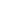 El nombre y el número de teléfono de mi partera:Nombre: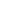 	Número de teléfono: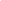 Mi fecha de parto: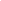 ¿Dónde planeo tener mi bebé?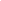 Mi alumbramiento está planeado como (marca uno):VaginalCesárea VBAC¿Quién es mi persona de confianza?	Nombre: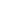 Número de teléfono: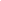 Relación: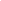 ¿Quién más quiero conmigo en el trabajo de parto y en el parto?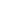 ¿Qué tipo de apoyo quiero durante el trabajo de parto (marca uno)?Ayuda para respirarAyuda para trabajar durante las contracciones Ayuda para relajarse entre las contraccionesAyuda para moverseMasajesOtros: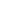 ¿Qué me ayuda a relajarme que puedo llevar al hospital (esto es, los aceites esenciales, un kit de dibujo, etc.)?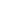 ¿Quiero poder moverme libremente durante el trabajo de parto (marca uno)?SíNo¿Quiero comer y beber libremente durante el trabajo de parto (marca uno)?SíNo¿En qué posiciones quiero estar durante el trabajo de parto (dibuje un círculo alrededor todo lo que corresponda)?TiradaSentada Sentada en una pelota de partoDe pieMoviendomeOtros: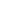 ¿Qué tipos de medicamentos, si los hay, quiero ayudar para los dolores de parto?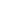 Si es necesaria una cesárea, me gustaría (marca uno):Mi persona de apoyo se quede conmigoLa cirugía se explique en el momentoTener contacto de piel a piel con mi bebé lo antes posibleAmamantar en la sala de recuperación¿Me gustaría evitar una episiotomía si es posible (marca uno)?SíNo¿Quiero retrasar el corte del cordón umbilical?SíNo¿A quién quiero que corte el cordón umbilical? 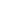 ¿Quiero abrazar a mi bebé tan pronto como nazca (marca uno)?Sí, contacto inmediato de piel a piel hasta que mi bebé haya amamantado con éxito (por favor, retrasar la pomada en los ojos y los exámenes)No, quiero que mi bebé lo sequen y envuelvan primero¿Quiero que mi bebé esté conmigo todo el tiempo después del nacimiento, o está bien que mi bebé pase tiempo en el cunero (marca uno)?Conmigo en todo momentoEstá bien estar en el cunero¿Quiero amamantar a mi bebé?SíNo¿Si mi bebé es un niño, quiero que sea circuncidado (marca uno)?Sí, en el hospitalSí, pero no en el hospitalNo¿Hay alguna tradición especial que quiera que tenga lugar cuando nazca mi bebé?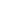 ¿Hay otros problemas que el hospital o el personal médico deben saber sobre mí o sobre el nacimiento de mi bebé? 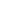 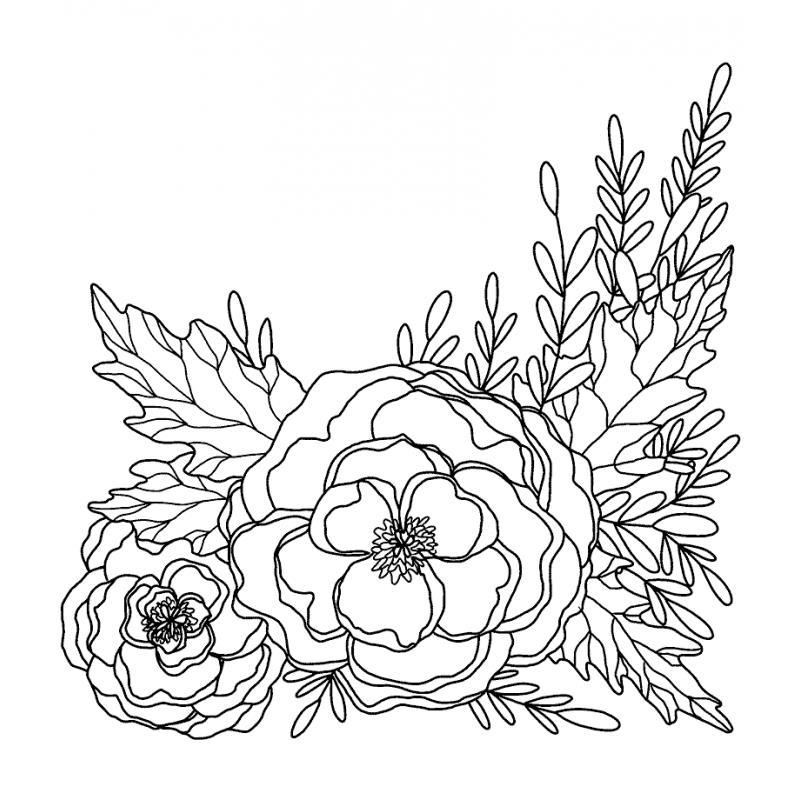 